Содержание Общая информация о МБДОУ № 481. Раздел 1 «Целевой»1.1. Пояснительная запискаЦели и задачи программыПринципы построения программыВозрастные особенности воспитанников1.2. Планируемые результаты реализации ПрограммыРаздел 2 «Содержательный»Содержание обязательной части ПрограммыОсновные образовательные области, реализуемые в Программе;Виды образовательной деятельностиСпособы поддержки детской инициативыОсобенности взаимодействия с семьями воспитанниковСодержание вариативной части ПрограммыРаздел 3 «Организационный»3.1. Материально-техническое обеспечение3.2. Организация развивающей пространственно-предметной среды 3.3. Режим пребывания в МБДОУ3.4. Формы реализации Программы3.5. Формы работы с детьмиДополнительный разделКраткая презентация ОПСписок методической литературыОбщая информация о  МБДОУ № 48:Полное наименование: муниципальное бюджетное дошкольное образовательное учреждение города  Ростова - на - Дону «Детский сад №48» . Сокращенное наименование: МБДОУ № 48.Юридический адрес: 344068, Российская Федерация, Ростовская обл., город Ростов-на-Дону, улица Нариманова 131. Фактический адрес: 344068, Российская Федерация, Ростовская обл., город Ростов-на-Дону, улица Нариманова 131. Тел/ факс: +7 (863)276-44-32Адрес электронной почты dou48rostov@yandex.ruАдрес официального сайт:  http://ds48.roovr.ru/МБДОУ функционирует с 1980 года.  Плановая мощность: 245 детей. Фактическая наполняемость: 304 детей в возрасте от 2 до 7 летПродолжительность пребывание детей: 12 часов Режим работы: с 7.00 до 19.00, выходные дни – суббота, воскресенье, праздничные дниСтруктурной единицей МБДОУ № 48 является группа детей. В МБДОУ №48 функционируют 11 групп:Общеразвивающие группы раннего возраста -  1 группаОбщеразвивающие группы — 7 групп Компенсирующие группы для детей с тяжёлыми речевыми нарушениями -                  3 логопедические группы (средняя 4 - 5, старшая группа 5 - 6 лет, подготовительная группа  6 - 7 лет)Раздел  «Целевой»Пояснительная записка«Образовательная программа МБДОУ № 48» разработана в соответствии со следующими нормативно – правовыми документами, регламентирующими деятельность МБДОУ № 48:Конец формыФедеральный закон Российской Федерации от 29 декабря 2012 г. N 273-ФЗ "Об образовании в Российской Федерации",Конституция Российской ФедерацииФедеральный государственный образовательный стандарт дошкольного образования" (приказ Министерства образования и науки РФ от 17 октября 2013 г. № 1155)Порядок организации и осуществления образовательной деятельности по основным общеобразовательным программам - образовательным программам дошкольного образования (Приказ Министерства образования и науки Российской Федерации от 30 августа . № 1014)Методические рекомендации по использованию примерной основной образовательной программы дошкольного образования при разработке образовательной программы дошкольного образования в образовательной организации (письмо Министерства общего и среднего образования РО № 24\4.1.1-5025 от 14.08.15)СанПиН 2.4.1.3049-13 с изменениями на 27 августа 2015 годаПриказ Управления образования города Ростова-на-Дону «О реализации муниципального проекта «Математическая вертикаль»» от 13.12. 2018 № УОПР-841Приказ Министерства общего и профессионального образования Ростовской области от 27.03.2019 г. № 232 «О областных инновационных и пилотных площадках»; Распоряжение Управления образования города Ростова-на-Дону  от 10.10.2019 № УОР-17                                                                                                                                                                                                                                                                                                                                                                                                                                                                                                                      «Об утверждении перечня  образовательных учреждений города, участвующих в апробации модульной программы «STEM-образование детей дошкольного и младшего школьного возраста»  Лицензия на право ведения образовательной деятельности (серия 61, регистрационный № 5483, выдана 12 августа 2015 года)Устав МБДОУ № 48Основной целью обязательной части Программы является:обеспечение развития личности детей, воспитанников МБДОУ № 48, в различных видах общения и деятельности с учётом их возрастных, индивидуальных психологических и физиологических особенностей;создание условий развития ребёнка, открывающих возможности для его позитивной социализации, его личностного развития, развития инициативы и творческих способностей на основе сотрудничества со взрослыми и сверстниками и соответствующим возрасту видам деятельности;повышение социального статуса дошкольного образования.Целевые ориентиры вариативной части направлены на социально-коммуникативное развитие воспитанников и органично интегрируются с обязательной частью Программы. Среди них: создание условий для эффективного педагогического взаимодействия с целью формирования коммуникативной культуры и социальной активности личности дошкольника в коллективной творческой деятельности; позитивное влияние на повышение   социального статуса воспитанников в среде сверстников; на социальное развитие воспитанников.Обязательная и вариативная части Программы направлены на решение задач в области:охраны и укрепления физического и психического здоровья детей, их эмоционального благополучия;обеспечения равных возможностей для полноценного развития каждого воспитанника в период дошкольного детства независимо пола, социального статуса, психофизиологических и других особенностей,обеспечения преемственности целей, задач и содержания дошкольного образования основным образовательным программ начального общего образования;создания благоприятных условий для развития способностей и творческого потенциала каждого ребёнка как субъекта отношений с самим собой, другими детьми, взрослыми и миром;  объединения обучения и воспитания в целостный образовательный процесс на основе  социокультурных ценностей и принятых в обществе правил и норм поведения в интересах человека, семьи, общества;формирования общей культуры личности детей: ценностей здорового образа жизни, развития их социальных, нравственных, эстетических, интеллектуальных, физических качеств, инициативности, самостоятельности и ответственности ребёнка, формирования предпосылок учебной деятельности;формирования социокультурной среды, соответствующей возрастным, индивидуальным, особенностям детей;обеспечения психолого-педагогической поддержки семьи и повышения компетентности родителей (законных представителей);формирование коммуникативной культуры и социальной активности дошкольника, способности к личностно-социальным коммуникациям;определить адекватные формы получения дошкольного образования и режима пребывания в дошкольной организации; объем, содержание – основных направлений, форм организации психолого-педагогического сопровождения развития ребенка;обеспечить доступность предметно-пространственной развивающей среды;обеспечение психолого-педагогической поддержки семьи и повышение компетентности родителей (законных представителей) в вопросах развития и образования, охраны и укрепления здоровья детей;Основные принципы реализации Программы:1) полноценное проживание ребёнком всех этапов детства, амплификация детского развития;2) индивидуализация дошкольного образования;3) сотрудничество детей и взрослых, ребенок - субъект образовательных отношений;4) поддержка инициативы детей в различных видах деятельности;5) продуктивное сотрудничество МБДОУ с семьёй;6) приобщение детей к социокультурным нормам, традициям семьи, общества и государства;7) возрастная адекватность дошкольного образования.Возрастные особенности детейНа третьем году жизни дети становятся самостоятельнее. Продолжает развиваться предметная деятельность, ситуативно-деловое общение ребенка и взрослого; совершенствуются восприятие, речь, начальные формы произвольного поведения, игры, наглядно-действенное мышление.Развитие предметной деятельности связано с усвоением культурных способов действия с различными предметами. Развиваются соотносящие и орудийные действия.Умение выполнять орудийные действия развивает произвольность, преобразуя натуральные формы активности в культурные на основе предлагаемой взрослыми модели, которая выступает в качестве не только объекта для подражания, но и образца, регулирующего собственную активность ребенка.В ходе совместной со взрослыми предметной деятельности продолжает развиваться понимание речи. Слово отделяется от ситуации и приобретает самостоятельное значение. Дети продолжают осваивать названия окружающих предметов, учатся выполнять простые словесные просьбы взрослых в пределах видимой наглядной ситуации.Количество понимаемых слов значительно возрастает. Совершенствуется регуляция поведения в результате обращения взрослых к ребенку, который начинает понимать не только инструкцию, но и рассказ взрослых.Интенсивно развивается активная речь детей. К трем годам они осваивают основные грамматические структуры, пытаются строить простые предложения, в разговоре со взрослым используют практически все части речи. Активный словарь достигает примерно 1000-1500 слов.К концу третьего года жизни речь становится средством общения ребенка со сверстниками. В этом возрасте у детей формируются новые виды деятельности: игра, рисование, конструирование.Игра носит процессуальный характер, главное в ней — действия, которые совершаются с игровыми предметами, приближенными к реальности.В   середине   третьего  года  жизни  появляются  действия  с   предметами заместителями.Появление собственно изобразительной деятельности обусловлено тем, что ребенок уже способен сформулировать намерение изобразить какой либо предмет. Типичным является изображение человека в виде «головонога» — окружности и отходящих от нее линий.На третьем году жизни совершенствуются зрительные и слуховые ориентировки, что позволяет детям безошибочно выполнять ряд заданий: осуществлять выбор из 2-3 предметов по форме, величине и цвету; различать мелодии; петь.Совершенствуется слуховое восприятие, прежде всего фонематический слух. К трем годам дети воспринимают все звуки родного языка, но произносят их с большими искажениями.Основной формой мышления становится наглядно-действенная. Ее особенность заключается в том, что возникающие в жизни ребенка проблемные ситуации разрешаются путем реального действия с предметами.Для детей этого возраста характерна неосознанность мотивов, импульсивность и зависимость чувств и желаний от ситуации. Дети легко заражаются эмоциональным состоянием сверстников. Однако в этот период начинает складываться и произвольность поведения. Она обусловлена развитием орудийных действий и речи. У детей появляются чувства гордости и стыда, начинают формироваться элементы самосознания, связанные с идентификацией с именем и полом. Ранний возраст завершается кризисом трех лет. Ребенок осознает себя как отдельного человека, отличного от взрослого. У него формируется образ Я. Кризис часто сопровождается рядом отрицательных проявлений: негативизмом, упрямством, нарушением общения со взрослым и др. Кризис может продолжаться от нескольких месяцев до двух лет.В возрасте 3-4 лет ребенок постепенно выходит за пределы семейного круга. Его общение становится внеситуативным. Взрослый становится для ребенка носителем определенной общественной функции. Желание ребенка выполнять такую же функцию приводит к противоречию с его реальными возможностями. Это противоречие разрешается через развитие игры, которая становится ведущим видом деятельности в дошкольном возрасте.Главной особенностью игры является ее условность: выполнение одних действий с одними предметами предполагает их отнесенность к другим действиям с другими предметами. Основным содержанием игры младших дошкольников являются действия с игрушками и предметами-заместителями. Продолжительность игры небольшая. Младшие дошкольники ограничиваются игрой с одной-двумя ролями и простыми, неразвернутыми сюжетами. Игры с правилами в этом возрасте только начинают формироваться.Изобразительная деятельность ребенка зависит от его представлений о предмете. В этом возрасте они только начинают формироваться. Графические образы бедны. У одних детей в изображениях отсутствуют детали, у других рисунки могут быть более детализированы. Дети уже могут использовать цвет.Большое значение для развития мелкой моторики имеет лепка. Младшие дошкольники способны под руководством взрослого вылепить простые предметы.Известно, что аппликация оказывает положительное влияние на развитие восприятия. В этом возрасте детям доступны простейшие виды аппликации.Конструктивная деятельность в младшем дошкольном возрасте ограничена возведением несложных построек по образцу и по замыслу. - В младшем дошкольном возрасте развивается перцептивная деятельность. Дети от использования предэталонов — индивидуальных единиц восприятия — переходят к сенсорным эталонам — культурно-выработанным средствам восприятия. К концу младшего дошкольного возраста дети могут воспринимать до 5 и более форм предметов и до 7 и более цветов, способны дифференцировать предметы по величине, ориентироваться в пространстве группы детского сада, а при определенной организации образовательного процесса - и в помещении всего дошкольного учреждения.Развиваются память и внимание. По просьбе взрослого дети могут запомнить 3-4 слова и 5-6 названий предметов. К концу младшего дошкольного возраста они способны запомнить значительные отрывки из любимых произведений.Продолжает развиваться наглядно-действенное мышление. При этом преобразования ситуаций в ряде случаев осуществляются на основе целенаправленных проб с учетом желаемого результата. Дошкольники способны установить некоторые скрытые связи и отношения между предметами.В младшем дошкольном возрасте начинает развиваться воображение, которое особенно наглядно проявляется в игре, когда одни объекты выступают в качестве заместителей других.Взаимоотношения детей обусловлены нормами и правилами. В результате целенаправленного воздействия они могут усвоить относительно большое количество норм, которые выступают основанием для оценки собственных действий и действий других детей.Взаимоотношения детей ярко проявляются в игровой деятельности. Они скорее играют рядом, чем активно вступают во взаимодействие. Однако уже в этом возрасте могут наблюдаться устойчивые избирательные взаимоотношения. Конфликты между детьми возникают преимущественно по поводу игрушек. Положение ребенка в группе сверстников во многом определяется мнением воспитателя. В младшем дошкольном возрасте можно наблюдать соподчинение мотивов поведения в относительно простых ситуациях. Сознательное управление поведением только начинает складываться; во многом поведение ребенка еще ситуативно. Вместе с тем можно наблюдать и случаи ограничения собственных побуждений самим ребенком, сопровождаемые словесными указаниями. Начинает развиваться самооценка, при этом дети в значительной мере ориентируются на оценку воспитателя. Продолжает развиваться также их половая идентификация, что проявляется в характере выбираемых игрушек и сюжетов.В игровой деятельности детей среднего дошкольного возраста появляются ролевые взаимодействия. Они указывают на то, что дошкольники начинают отделять себя от принятой роли. В процессе игры роли могут меняться. Игровые действия начинают выполняться не ради них самих, ради смысла игры. Происходит разделение игровых и реальных взаимодействий детей.Значительное развитие получает изобразительная деятельность. Рисунок становится предметным и детализированным. Графическое изображение человека характеризуется наличием туловища, глаз, рта, носа, волос, иногда одежды и ее деталей. Совершенствуется техническая сторона изобразительной деятельности. Дети могут рисовать основные геометрические фигуры, вырезать ножницами, наклеивать изображения на бумагу и т.д.Усложняется конструирование. Постройки могут включать 5-6 деталей. Формируются навыки конструирования по собственному замыслу, а также планирование последовательности действий.Двигательная сфера ребенка характеризуется позитивными изменениями мелкой и крупной моторики. Развиваются ловкость, координация движений. Дети в этом возрасте лучше, чем младшие дошкольники, удерживают равновесие, перешагивают через небольшие преграды. Усложняются игры с мячом.К концу среднего дошкольного возраста восприятие детей становится более развитым. Они оказываются способными назвать форму, на которую похож тот или иной предмет. Могут вычленять в сложных объектах простые формы и из простых форм воссоздавать сложные объекты. Дети способны упорядочить группы предметов по сенсорному признаку — величине, цвету; выделить такие параметры, как высота, длина и ширина. Совершенствуется ориентация в пространстве.Возрастает объем памяти. Дети запоминают до 7-8 названий предметов. Начинает складываться произвольное запоминание: дети способны принять задачу на запоминание, помнят поручения взрослых, могут выучить небольшое стихотворение и т.д.Начинает развиваться образное мышление. Дети оказываются способными использовать простые схематизированные изображения для решения несложных задач. Дошкольники могут строить по схеме, решать лабиринтные задачи. Развивается предвосхищение. На основе пространственного расположения объектов дети могут сказать, что произойдет в результате их взаимодействия. Однако при этом им трудно встать на позицию другого наблюдателя и во внутреннем плане совершить мысленное преобразование образа.Для детей этого возраста особенно характерны известные феномены Ж. Пиаже: сохранение количества, объема и величины. Например, если им предъявить три черных кружка из бумаги и семь белых кружков из бумаги и спросить: «Каких кружков больше — черных или белых?», большинство ответят, что белых больше. Но если спросить: «Каких больше — белых или бумажных?», ответ будет таким же — больше белых.Продолжает развиваться воображение. Формируются такие его особенности, как оригинальность и произвольность. Дети могут самостоятельно придумать небольшую сказку на заданную тему.Увеличивается устойчивость внимания. Ребенку оказывается доступной сосредоточенная деятельность в течение 15-20 минут. Он способен удерживать в памяти при выполнении каких-либо действий несложное условие,В среднем дошкольном возрасте улучшается произношение звуков и дикция. Речь становится   предметом  активности  детей.   Они  удачно  имитируют  голоса  животных,интонационно выделяют речь тех или иных персонажей. Интерес вызывают ритмическая структура речи, рифмы.Развивается грамматическая сторона речи. Дошкольники занимаются словотворчеством на основе грамматических правил. Речь детей при взаимодействии друг с другом носит ситуативный характер, а при общении со взрослым становится внеситуативной.Изменяется содержание общения ребенка и взрослого. Оно выходит за пределы конкретной ситуации, в которой оказывается ребенок. Ведущим становится познавательный мотив. Информация, которую ребенок получает в процессе общения, может быть сложной и трудной для понимания, но она вызывает у него интерес.У детей формируется потребность в уважении со стороны взрослого, для них оказывается чрезвычайно важной его похвала. Это приводит к их повышенной обидчивости на замечания. Повышенная обидчивость представляет собой возрастной феномен.Взаимоотношения со сверстниками характеризуются избирательностью, которая выражается в предпочтении одних детей другим. Появляются постоянные партнеры по играм. В группах начинают выделяться лидеры. Появляются конкурентность, соревновательность. Последняя важна для сравнения себя с другим, что ведет к развитию образа Я ребенка, его детализации.Основные достижения возраста связаны с развитием игровой деятельности; появлением ролевых и реальных взаимодействий; с развитием изобразительной деятельности; конструированием по замыслу, планированием; совершенствованием восприятия, развитием образного мышления и воображения, эгоцентричностью познавательной позиции; развитием памяти, внимания, речи, познавательной мотивации, совершенствования восприятия; формированием потребности в уважении со стороны взрослого, появлением обидчивости, конкурентности, соревновательности со сверстниками, дальнейшим развитием образа Я ребенка, его детализацией.Дети шестого года жизни уже могут распределять роли до начала игры и строить свое поведение, придерживаясь роли. Игровое взаимодействие сопровождается речью, соответствующей и по содержанию, и интонационно взятой роли. Речь, сопровождающая реальные отношения детей, отличается от ролевой речи. Дети начинают осваивать социальные отношения и понимать подчиненность позиций в различных видах деятельности взрослых, одни роли становятся для них более привлекательными, чем другие. При распределении ролей могут возникать конфликты, связанные субординацией ролевого поведения. Наблюдается организация игрового пространства, в котором выделяются смысловой «центр» и «периферия». В игре «Больница» таким центром оказывается кабинет врача, в игре Парикмахерская» — зал стрижки, а зал ожидания выступает в качестве периферии игрового пространства.) Действия детей в играх становятся разнообразными.Развивается изобразительная деятельность детей. Это возраст наиболее активного рисования. В течение года дети способны создать до двух тысяч рисунков. Рисунки могут быть самыми разными по содержанию: это и жизненные впечатления детей, и воображаемые ситуации, и иллюстрации к фильмам и книгам. Обычно рисунки представляют собой схематические изображения различных объектов, но могут отличаться оригинальностью композиционного решения, передавать статичные и динамичные отношения. Рисунки приобретают сюжетный характер; достаточно часто встречаются многократно повторяющиеся сюжеты с небольшими или, напротив, существенными изменениями. Изображение человека становится более детализированным и пропорциональным. По рисунку можно судить о половой принадлежности и эмоциональном состоянии изображенного человека.Конструирование характеризуется умением анализировать условия, в которых протекает эта деятельность. Дети используют и называют разные детали деревянного конструктора. Могут заменить детали постройки в зависимости от имеющегося материала. Овладевают обобщенным способом обследования образца. Дети способны выделять основные части предполагаемой постройки. Конструктивная деятельность может осуществляться на основе схемы, по замыслу и по условиям. Появляется конструирование в ходе совместной деятельности.Дети могут конструировать из бумаги, складывая ее в несколько раз (два, четыре, шесть сгибаний); из природного материала. Они осваивают два способа конструирования: 1) от природного материала к художественному образу (в этом случае ребенок «достраивает» природный материал до целостного образа, дополняя его различными деталями); 2) от художественного образа к природному материалу (в этом случае ребенок подбирает необходимый материал, для того чтобы воплотить образ).Продолжает совершенствоваться восприятие цвета, формы и величины, строения предметов; систематизируются представления детей. Они называют не только основные цвета и их оттенки, но и промежуточные цветовые оттенки; форму прямоугольников, овалов, треугольников. Воспринимают величину объектов, легко выстраивают в ряд — по возрастанию или убыванию — до 10 различных предметов.Однако дети могут испытывать трудности при анализе пространственного положения объектов, если сталкиваются с несоответствием формы и их пространственного расположения. Это свидетельствует о том, что в различных ситуациях восприятие представляет для дошкольников известные сложности, особенно если они должны одновременно учитывать несколько различных и при этом противоположных признаков.В старшем дошкольном возрасте продолжает развиваться образное мышление. Дети способны не только решить задачу в наглядном плане, но и совершить преобразования объект, указать, в какой последовательности объекты вступят во взаимодействие, и т.д. Однако подобные решения окажутся правильными только в том случае, если дети будут применять адекватные мыслительные средства. Среди них можно выделить схематизированные представления, которые возникают в процессе наглядного моделирования; комплексные представления, отражающие представления детей о системе признаков, которыми могут обладать объекты, а также представления, отражающие стадии преобразования различных объектов и явлений (представления о цикличности изменений): представления о смене времен года, дня и ночи, об увеличении и уменьшении объектов в результате различных воздействий, представления о развитии и т. Кроме того, продолжают совершенствоваться обобщения, что является основой словесно логического мышления. В дошкольном возрасте у детей еще отсутствуют представления о классах объектов. Дети группируют объекты по признакам, которые могут изменяться, однако начинают формироваться операции логического сложения и умножения классов. Так, например, старшие дошкольники при группировке объектов могут учитывать два признака: цвет и форму (материал) и т.д.Как показали исследования отечественных психологов, дети старшего дошкольного возраста способны рассуждать и давать адекватные причинные объяснения, если анализируемые отношения не выходят за пределы их наглядного опыта.Развитие воображения в этом возрасте позволяет детям сочинять достаточно оригинальные и последовательно разворачивающиеся истории. Воображение будет активно развиваться лишь при условии проведения специальной работы по его активизации.Продолжают развиваться устойчивость, распределение, переключаемость внимания. Наблюдается переход от непроизвольного к произвольному вниманию.Продолжает совершенствоваться речь, в том числе ее звуковая сторона. Дети могут правильно воспроизводить шипящие, свистящие и сонорные звуки. Развиваются фонематический слух, интонационная выразительность речи при чтении стихов в сюжетно-ролевой игре и в повседневной жизни.Совершенствуется грамматический строй речи. Дети используют практически все части речи, активно занимаются словотворчеством. Богаче становится лексика: активно используются синонимы и антонимы.Развивается связная речь. Дети могут пересказывать, рассказывать по картинке, передавая не только главное, но и детали.Достижения этого возраста характеризуются распределением ролей игровой деятельности; структурированием игрового пространства; дальнейшим развитием изобразительной деятельности, отличающейся высокой продуктивностью; применением в конструировании обобщенного способа обследования образца; усвоением обобщенных способов изображения предметов одинаковой формы.Восприятие в этом возрасте характеризуется анализом сложных форм объектов; развитие мышления сопровождается освоением мыслительных средств (схематизированные представления, комплексные представления, представления о цикличности изменений); развиваются умение слушать, причинное мышление, воображение, произвольное внимание, речь, образ Я.В сюжетно-ролевых играх дети 6-7 лет начинают осваивать сложные взаимодействия людей, отражающие характерные значимые жизненные ситуации, например, свадьбу, рождение ребенка, болезнь, трудоустройство и т. д.Игровые действия детей становятся более сложными, обретают особый смысл, который не всегда открывается взрослому. Игровое пространство усложняется. В нем может быть несколько центров, каждый из которых поддерживает свою сюжетную линию. При этом дети способны отслеживать поведение партнеров по всему игровому пространству и менять свое поведение в зависимости от места в нем.  Так, ребенок уже обращается к продавцу не просто как покупатель, а как покупатель-мама или покупатель-шофер и т. п. Исполнение роли акцентируется не только самой ролью, но и тем, в какой части игрового пространства эта роль воспроизводится. Например, исполняя роль водителя автобуса, ребенок командует пассажирами и подчиняется инспектору ГИБДД. Если логика игры требует появления новой роли, то ребенок может по ходу игры взять на себя новую роль, сохранив при этом роль, взятую ранее. Дети могут комментировать исполнение роли тем или иным участником игры.Образы из окружающей жизни и литературных произведений, передаваемые детьми в изобразительной деятельности, становятся сложнее. Рисунки приобретают более детализированный характер, обогащается их цветовая гамма. Более явными становятся различия между рисунками мальчиков и девочек. Мальчики охотно изображают технику, космос, военные действия и т.п. Девочки обычно рисуют женские образы: принцесс, балерин, моделей и т.д. Часто встречаются и бытовые сюжеты: мама и дочка, комната и т. д.Изображение человека становится еще более детализированным и пропорциональным. Появляются пальцы на руках, глаза, рот, нос, брови, подбородок. Одежда может быть украшена различными деталями.При правильном педагогическом подходе у детей формируются художественно-творческие способности в изобразительной деятельности.Дети подготовительной к школе группы в значительной степени освоили конструирование из строительного материала. Они свободно владеют обобщенными способами анализа как изображений, так и построек; не только анализируют основные конструктивные особенности различных деталей, но и определяют их форму на основе сходства со знакомыми им объемными предметами. Свободные постройки становятся симметричными и пропорциональными, их строительство осуществляется на основе зрительной ориентировки.Дети быстро и правильно подбирают необходимый материал. Они достаточно точно представляют себе последовательность, в которой будет осуществляться постройка, и материал, который понадобится для ее выполнения; способны выполнять различные по степени сложности постройки как по собственному замыслу, так и по условиям.В этом возрасте дети уже могут освоить сложные формы сложения из листа бумаги и придумывать собственные, но этому их нужно специально обучать. Данный вид деятельности не просто доступен детям — он важен для углубления их пространственных представлений.Усложняется конструирование из природного материала. Дошкольникам уже доступны целостные композиции по предварительному замыслу, которые могут передавать сложные отношения, включать фигуры людей и животных.У детей продолжает развиваться восприятие, однако они не всегда могут одновременно учитывать несколько различных признаков.Развивается образное мышление, однако воспроизведение метрических отношений затруднено. Это легко проверить, предложив детям воспроизвести на листе бумаги образец, на котором нарисованы девять точек, расположенных не на одной прямой. Как правило, дети не воспроизводят метрические отношения между точками: при наложении рисунков друг на друга точки детского рисунка не совпадают с точками образца.Продолжают развиваться навыки обобщения и рассуждения, но они в значительной степени еще ограничиваются наглядными признаками ситуации.Продолжает развиваться воображение, однако часто приходится констатировать снижение развития воображения в этом возрасте в сравнении со старшей группой. Это можно объяснить различными влияниями, в том числе и средств массовой информации, приводящими к стереотипности детских образов.Продолжает развиваться внимание дошкольников, оно становится произвольным. В некоторых видах деятельности время произвольного сосредоточения достигает 30 минут.У дошкольников продолжает развиваться речь: ее звуковая сторона, грамматический строй, лексика. Развивается связная речь. В высказываниях детей отражаются как расширяющийся словарь, так и характер общений, формирующихся в этом возрасте. Дети начинают активно употреблять обобщающие существительные, синонимы, антонимы, прилагательные и т.д.В результате правильно организованной образовательной работы дошкольников развиваются диалогическая и некоторые виды монологической речи.В подготовительной к школе группе завершается дошкольный возраст. Его основные достижения связаны с освоением мира вещей как предметов человеческой культуры; освоением форм позитивного общения с людьми; развитием половой идентификации, формированием позиции школьника.Планируемые результаты реализации ОП:Планируемые результаты реализации основной образовательной Программы соотносятся с итоговыми результатами освоения Программы, изложенными в отдельном разделе «Система мониторинга достижения детьми планируемых результатов освоения Программы» авторской программы «От рождения до школы».Качество освоения образовательной программы в целях корректировки педагогической деятельности воспитателей и специалистов проводится по «Мониторингу качества ООП», в соответствии с «Положением о внутреннем мониторинге качества дошкольного образования в МБДОУ № 48».На этапе раннего детства с 2-3 лет ребенок:ребенок интересуется окружающими предметами и активно действует с ними; эмоционально вовлечен в действия с игрушками и другими предметами, стремится проявлять настойчивость в достижении результата своих действий;использует специфические, культурно фиксированные предметные действия, знает назначение бытовых предметов (ложки, расчески, карандаша и пр.) и умеет пользоваться ими. Владеет простейшими навыками самообслуживания; стремится проявлять самостоятельность в бытовом и игровом поведении;владеет активной речью, включенной в общение; может обращаться с вопросами и просьбами, понимает речь взрослых; знает названия окружающих предметов и игрушек;стремится к общению со взрослыми и активно подражает им в движениях и действиях; появляются игры, в которых ребенок воспроизводит действия взрослого;проявляет интерес к сверстникам; наблюдает за их действиями и подражает им;проявляет интерес к стихам, песням и сказкам, рассматриванию картинки, стремится двигаться под музыку; эмоционально откликается на различные произведения культуры и искусства;у ребенка развита крупная моторика, он стремится осваивать различные виды движения (бег, лазанье, перешагивание и пр.).На этапе дошкольного детства с 3 лет до 7 лет ребенок:ребенок овладевает основными культурными способами деятельности, проявляет инициативу и самостоятельность в разных видах деятельности - игре, общении, познавательно-исследовательской деятельности, конструировании и др.; способен выбирать себе род занятий, участников по совместной деятельности;ребенок обладает установкой положительного отношения к миру, к разным видам труда, другим людям и самому себе, обладает чувством собственного достоинства; активно взаимодействует со сверстниками и взрослыми, участвует в совместных играх;способен договариваться, учитывать интересы и чувства других, сопереживать неудачам и радоваться успехам других, адекватно проявляет свои чувства, в том числе чувство веры в себя, старается разрешать конфликты; умеет выражать и отстаивать свою позицию по разным вопросам;ребенок обладает развитым воображением, которое реализуется в разных видах деятельности, и прежде всего в игре; ребенок владеет разными формами и видами игры, различает условную и реальную ситуации, умеет подчиняться разным правилам и социальным нормам;ребенок достаточно хорошо владеет устной речью, может выражать свои мысли и желания, может использовать речь для выражения своих мыслей, чувств и желаний, построения речевого высказывания в ситуации общения, может выделять звуки в словах, у ребенка складываются предпосылки грамотности;у ребенка развита крупная и мелкая моторика; он подвижен, вынослив, владеет основными движениями, может контролировать свои движения и управлять ими;ребенок способен к волевым усилиям, может следовать социальным нормам поведения и правилам в разных видах деятельности, во взаимоотношениях со взрослыми и сверстниками, может соблюдать правила безопасного поведения и личной гигиены;ребенок проявляет любознательность, задает вопросы взрослым и сверстникам, интересуется причинно-следственными связями, пытается самостоятельно придумывать объяснения явлениям природы и поступкам людей; склонен наблюдать, экспериментировать. Обладает начальными знаниями о себе, о природном и социальном мире, в котором он живет; знаком с произведениями детской литературы, обладает элементарными представлениями из области живой природы, естествознания, математики, истории и т.п.; ребенок способен к принятию собственных решений, опираясь на свои знания и умения в различных видах деятельности.ребёнок способен договариваться, учитывать интересы и чувства других, сопереживать неудачам и радоваться успехам других, адекватно проявляет свои чувства, в том числе чувство веры в себя, старается разрешать конфликты. Умеет выражать и отстаивать свою позицию по разным вопросам;ребёнок способен сотрудничать и выполнять как лидерские, так и исполнительские функции в совместной деятельности;понимает, что все люди равны вне зависимости от их социального происхождения, этнической принадлежности, религиозных и других верований, их физических и психических особенностей;проявляет эмпатию по отношению к другим людям, готовность прийти на помощь тем, кто в этом нуждается;проявляет умение слышать других и стремление быть понятым другими;ребенок обладает развитым воображением, которое реализуется в разных видах деятельности, и прежде всего в игре; владеет разными формами и видами игры, различает условную и реальную ситуации; умеет подчиняться разным правилам и социальным нормам; умеет распознавать различные ситуации и адекватно их оценивать;ребенок достаточно хорошо владеет устной речью, может выражать свои мысли и желания, использовать речь для выражения своих мыслей, чувств и желаний, построения речевого высказывания в ситуации общения, выделять звуки в словах, у ребенка складываются предпосылки грамотности;у ребенка развита крупная и мелкая моторика; он подвижен, вынослив, владеет основными движениями, может контролировать свои движения и управлять ими;ребенок способен к волевым усилиям, может следовать социальным нормам поведения и правилам в разных видах деятельности, во взаимоотношениях со взрослыми и сверстниками, может соблюдать правила безопасного поведения и навыки личной гигиены;проявляет ответственность за начатое дело;ребенок проявляет любознательность, задает вопросы взрослым и сверстникам, интересуется причинно-следственными связями, пытается самостоятельно придумывать объяснения явлениям природы и поступкам людей; склонен наблюдать, экспериментировать; обладает начальными знаниями о себе, о природном и социальном мире, в котором он живет; знаком с произведениями детской литературы, обладает элементарными представлениями из области живой природы, естествознания, математики, истории и т. п.; способен к принятию собственных решений, опираясь на свои знания и умения в различных видах деятельности;открыт новому, то есть проявляет стремления к получению знаний, положительной мотивации к дальнейшему обучению в школе, институте;проявляет уважение к жизни (в различных ее формах) и заботу об окружающей среде; эмоционально отзывается на красоту окружающего мира, произведения народного и профессионального искусства (музыку, танцы, театральную деятельность, изобразительную деятельность и т. д.);проявляет патриотические чувства, ощущает гордость за свою страну, ее достижения, имеет представление о ее географическом разнообразии, многонациональности, важнейших исторических событиях;имеет первичные представления о себе, семье, традиционных семейных ценностях, включая традиционные гендерные ориентации, проявляет уважение к своему и противоположному полу;соблюдает элементарные общепринятые нормы, имеет первичные ценностные представления о том, «что такое хорошо и что такое плохо», стремится поступать хорошо; проявляет уважение к старшим и заботу о младших;имеет начальные представления о здоровом образе жизни. Воспринимает здоровый образ жизни как ценность.Раздел 2 «Содержательный»2.1. Содержание обязательной части (80%) Программы базируется на общеобразовательной программе «От рождения до школы» (под ред. Н. Е. Вераксы, Т. С. Комаровой, М. А. Васильевой), которая обеспечивает развитие личности, мотивации и способностей детей в различных видах деятельности.Образовательная программа реализуется через следующие направления развития и образования воспитанников (далее - образовательные области):социально-коммуникативное развитие;познавательное развитие;речевое развитие;художественно-эстетическое развитие;физическое развитие.Содержание работы ориентировано на разностороннее развитие дошкольников с учетом их возрастных и индивидуальных особенностей. Социально-коммуникативное развитие направлено на усвоение норм и ценностей, принятых в обществе, включая моральные и нравственные ценности; развитие общения и взаимодействия ребенка с взрослыми и сверстниками; становление самостоятельности, целенаправленности и саморегуляции собственных действий; развитие социального и эмоционального интеллекта, эмоциональной отзывчивости, сопереживания, формирование готовности к совместной деятельности со сверстниками, формирование уважительного отношения и чувства принадлежности к своей семье и к сообществу детей и взрослых в Организации; формирование позитивных установок к различным видам труда и творчества; формирование основ безопасного поведения в быту, социуме, природе.Решение указанных задач обеспечивается за счёт использования методических пособий:- Буре Р.С. Социально-нравственное воспитание  дошкольников (3-7 лет);- Петрова В.И., Стульник Т.Д. Этнические беды с детьми 4-7 лет;- Куцакова Л.В. Трудовое воспитание в детском саду. Для занятий с детьми 3-7 лет;- Саулина Т.Ф. Знакомим дошкольников с правилами дорожного движения (3-7 лет), а также наглядно-дидактических пособий, разработанных к программе            «От рождения до школы».Познавательное развитие предполагает развитие интересов детей, любознательности и познавательной мотивации; формирование познавательных действий, становление сознания; развитие воображения и творческой активности; формирование первичных представлений о себе, других людях, объектах окружающего мира, о свойствах и отношениях объектов окружающего мира (форме, цвете, размере, материале, звучании, ритме, темпе, количестве, числе, части и целом, пространстве и времени, движении и покое, причинах и следствиях и др.), о малой родине и Отечестве, представлений о социокультурных ценностях                                                                                                                                             нашего народа, об отечественных традициях и праздниках, о планете Земля как общем доме людей, об особенностях ее природы, многообразии стран и народов мира. Решение указанных задач познавательного развития детей обеспечивается за счёт использования следующих методических пособий:- Помораева И.А., Позина В.А. Формирование элементарных математических представлений. Вторая группа раннего возраста (2-3 года);- Помораева И.А., Позина В.А. Формирование элементарных математических представлений. Младшая группа (3-4 года);- Помораева И.А., Позина В.А.Формирование элементарных математических представлений. Средняя возраста (4-5 лет);- Помораева И.А., Позина В.А.Формирование элементарных математических представлений. Старшая группа (5-6 лет);- Помораева И.А., Позина В.А. Формирование элементарных математических представлений. Подготовительная группа (6-7 лет), - Дыбина О.В. Ознакомление с предметным и социальным окружением: Младшая группа (3-4 года);- Дыбина О.В. Ознакомление с предметным и социальным окружением: Средняя группа (4-5 лет);- Дыбина О.В. Ознакомление с предметным и социальным окружением: Старшая группа (5-6 лет);- Дыбина О.В. Ознакомление с предметным и социальным окружением: Подготовительная группа (6-7 лет);- Соломенникова О.А. Ознакомление с природой в детском саду. Вторая группа раннего возраста (2-3 года);- Соломенникова О.А. Ознакомление с природой в детском саду. Младшая группа (3-4 года);- Соломенникова О.А. Ознакомление с природой в детском саду. Средняя группа (4-5 лет);- Соломенникова О.А. Ознакомление с природой в детском саду. Старшая группа (5-6 лет);- Соломенникова О.А. Ознакомление с природой в детском саду. Подготовительная к школе группа (6-7 лет); - Е. В. Соловьева, О.Ю. Стрюкова «Использование логоробота пчелка в образовательном процессе».Речевое развитие включает владение речью как средством общения и культуры; обогащение активного словаря; развитие связной, грамматически правильной диалогической и монологической речи; развитие речевого творчества; развитие звуковой и интонационной культуры речи, фонематического слуха; знакомство с книжной культурой, детской литературой, понимание на слух текстов различных жанров детской литературы; формирование звуковой аналитико-синтетической активности как предпосылки обучения грамоте.Реализация указанных направлений речевого развития обеспечивается за счёт использования методических пособий:- Гербова В.В. Развитие речи в детском саду: группа раннего возраста (2-3 года);- Гербова В.В. Развитие речи в детском саду: младшая группа (3-4 года);- Гербова В.В. Развитие речи в детском саду: средняя группа (4-5 года);- Гербова В.В. Развитие речи в детском саду: старшая группа (5-6 лет);- Гербова В.В. Развитие речи в детском саду: подготовительная к школе группа (6-7 лет). Художественно-эстетическое развитие предполагает развитие предпосылок ценностно-смыслового восприятия и понимания произведений искусства (словесного, музыкального, изобразительного), мира природы; становление эстетического отношения к окружающему миру; формирование элементарных представлений о видах искусства; восприятие музыки, художественной литературы, фольклора; стимулирование сопереживания персонажам художественных произведений; реализацию самостоятельной творческой деятельности детей (изобразительной, конструктивно-модельной, музыкальной и др.).Реализация указанных направлений обеспечивается за счёт использования следующих программ и методических пособий:ранний возраст в авторской разработке программы «От рождения до школы» не представлен, на основании чего используется методическая разработка Дороновой Т.Н., Якобсон С.Г. Обучение детей 2-4 лет рисованию, лепке, аппликации в игре;- Комарова Т.С. Изобразительная деятельность в детском саду. Младшая группа (3-4 года);- Комарова Т.С. Изобразительная деятельность в детском саду. Средняя группа (4-5 лет);- Комарова Т.С. Изобразительная деятельность в детском саду. Старшая группа (5-6 лет года); - Комарова Т.С. Изобразительная деятельность в детском саду. Подготовительная группа (6-7 лет года);В раннем возрасте конструктивно-модельная деятельность реализуется в ходе совместной и самостоятельной деятельности на основании перспективно-тематического планирования.-  Куцакова Л.В. Конструирование и ручной труд. Для работы с детьми 2-7 лет- Куцакова Л.В. Конструирование из строительного материала: средняя группа (4-5 лет);- Куцакова Л.В. Конструирование из строительного материала: старшая группа (5-6 лет);- Куцакова Л.В. Конструирование из строительного материала: подготовительная группа (6-7 лет), а также хрестоматий, электронных образовательных ресурсов и наглядно-дидактических пособий, разработанных к программе «От рождения до школы».В связи с отсутствием методического обеспечения музыкального развития детей в программе «От рождения до школы», задачи данного направления решаются за счёт использования следующих парциальных программ: - Петрова В.А. Программа развития музыкальности у детей раннего возраста «Малыш»;- Тарасова К.В., Рубан Т.Г., Трубникова М.А. Программа «Гармония».Физическое развитие включает приобретение опыта в следующих видах деятельности детей: двигательной, в том числе связанной с выполнением упражнений, направленных на развитие таких физических качеств, как координация и гибкость; способствующих правильному формированию опорно-двигательной системы организма, развитию равновесия, координации движения, крупной и мелкой моторики обеих рук, а также с правильным, не наносящем ущерба организму выполнением основных движений (ходьба, бег, мягкие прыжки, повороты в обе стороны), формирование начальных представлений о некоторых видах спорта, овладение подвижными играми с правилами; становление целенаправленности и саморегуляции в двигательной сфере; становление ценностей здорового образа жизни, овладение его элементарными нормами и правилами (в питании, двигательном режиме, закаливании, при формировании полезных привычек и др.).Решение указанных задач для всех групп воспитанников обеспечивается за счёт использования методических пособий:для детей раннего возраста: - Лайзане С.Я. «Физическая культура для малышей»для детей дошкольного возраста:- Пензулаева Л.И. Физическая культура в детском саду: Младшая группа    (3-4 года);- Пензулаева Л.И. Физическая культура в детском саду: Средняя группа      (4-5 лет);- Пензулаева Л.И.Физическая культура в детском саду: Старшая группа       (5-6 лет); - Пензулаева Л.И. Физическая культура в детском саду: Подготовительная к школе группа (6-7 лет); Игровые занятия на воздухе для детей 2-4 лет осуществляются по методическому пособию С.Н. Теплюк «Игры-занятия на прогулке с малышами»- Пензулаева Л.И. «Подвижные игры и игровые упражнения для детей 3-5 лет», «Подвижные игры и игровые упражнения для детей 5-7 лет» – пособия, на основании которых построены игровые физкультурные занятия на прогулке. Виды образовательной деятельностиСодержание указанных образовательных областей зависит от возрастных и индивидуальных особенностей детей и реализуется в различных видах деятельности: общении, игре, познавательно-исследовательской деятельности и др.В раннем возрасте (до 3 лет) основными видами образовательной деятельности являются:предметная деятельность и игры с составными и динамическими игрушками; экспериментирование с материалами и веществами (песок, вода, тесто и пр.);общение с взрослым и совместные игры со сверстниками под руководством взрослого;самообслуживание и действия с бытовыми предметами-орудиями (ложка, совок, лопатка и пр.);восприятие смысла музыки, сказок, стихов;рассматривание картинок;двигательная активность.Для детей дошкольного возраста (с 3 лет до достижения школьного возраста) основным является ряд видов деятельности:игровая деятельность, включая сюжетно-ролевую игру, игру с правилами и другие виды игры, коммуникативная деятельность (общение и взаимодействие со взрослыми и сверстниками), познавательно-исследовательская деятельность (исследования объектов окружающего мира и экспериментирования с ними), восприятие художественной литературы и фольклора, самообслуживание и элементарный бытовой труд (в помещении и на улице), конструирование из разного материала, включая конструкторы, модули, бумагу, природный и иной материал, изобразительная деятельность (рисование, лепка, аппликация),музыкальная деятельность (восприятие и понимание смысла музыкальных произведений, пение, музыкально-ритмические движения, игры на детских музыкальных инструментах) двигательная (овладение основными движениями) активность ребенка.Способы поддержки детской инициативыОсобенности взаимодействия с семьями воспитанниковУспешное взаимодействие детского сада и семьи возможно лишь в том случае, если детский сад знаком с воспитательными возможностями семьи, а семья имеет представление о том, кому доверяет воспитание ребёнка. Обоюдное познание воспитательного потенциала всех участников образовательного процесса представлено в детском саду в различных формах взаимодействия: формы работы с родителями: консультации, индивидуальные беседы, дни открытых дверей, а также интерактивные формы: игры-тренинги, мастер-классы, семейные праздники, театры, художественные студии и другие. Специфика современной жизни требует внедрения информационно-коммуникационных технологий во взаимодействие с семьями воспитанников. В работе с родителями активно используются интерактивные формы:анкетирование, брифинг, мультимедийные средства, организован виртуальный консультационный пункт на сайте детского сада.Содержание вариативной части программыВ содержательный компонент вариативной части (20%) программы включены следующие парциальные общеразвивающие программы дошкольного образования: «Я - Ты – Мы» О.Л.Князевой. Программа снабжена организационно-методическими рекомендациями по реализации программы, примерным тематическим планом занятий, а также вариативными сценариями занятий с детьми 3-7 лет. В данной программе прослеживается связь социального и эмоционального развития; роль социальных навыков для умения ребенка общаться, устанавливать дружеские отношения с другими детьми, разрешать конфликтные ситуации. Тренинговая программа: «Удивляюсь, злюсь, боюсь, хвастаюсь и радуюсь» С.В. Крюковой, которая направлена на эмоциональное развитие детей. Работа по программе начинается после завершения адаптации детей к учреждению и направлена на развитие эмоциональной сферы детей, умения понимать свое эмоциональное состояние, распознавать чувства других людей.Раздел 3. «Организационный»3.1. Материально-техническое обеспечениеОписание материально-технического обеспечения Программы, обеспеченность методическими материалами и средствами обучения и воспитания детально представлено в программе «От рождения до школы». Кроме этого, режим дня, особенности традиционных событий, праздников, мероприятий и организации развивающей предметно-пространственной среды, представленные в программе, повышают степень ее технологичности. Развитие познавательной деятельности обеспечивается за счёт специально созданной предметно-пространственной среды в групповых помещениях, предоставляющей ребёнку возможность активно действовать и проявлять себя: в наличии имеются конструкторы, материалы для освоения сенсорных эталонов, наборы для экспериментирования и др. В работе с детьми активно используются электронные образовательные ресурсы: в 11 группах, в кабинетах специалистов (учителей-логопедов, педагога-психолога, музыкального руководителя) имеются ноутбуки для формирования методического банка презентаций в соответствии с 5-ю образовательными областями. Для решения задач художественно - эстетического цикла в детском саду полифункциональный музыкальный зал со специальным оборудованием для проведения занятий эстетического цикла и коллективной творческой деятельности. Помещение оснащено интерактивной доской «Smart», акустической системой, музыкальным центром, ноутбуком, беспроводными микрофонами, усилителем и колонкой для проведения праздников на открытых площадках, детскими музыкальными инструментами, синтезатором для работы на открытых площадках и модульном корпусе, предметами декоративно-прикладного искусства, мобильным домиком для театрализованных постановок, костюмерной и элементами костюмов для театрализованной деятельности.В групповых помещениях созданы условия для самовыражения детей средствами искусства: организованы уголки художественно-творческой и театрализованной деятельности, оснащенные различными материалами, позволяющими заниматься разными видами деятельности: рисунком, игрой на музыкальных инструментах, пением, конструированием, актерским мастерством. В группах имеются передвижные и настольные театральные ширмы, мини-костюмерные.В детском саду созданы условия для полноценной двигательной деятельности детей, повышения функциональных возможностей детского организма.  В наличии полифункциональный музыкальный зал, предназначенный для проведения утренней гимнастики, занятий, спортивных мероприятий, оснащен как стандартным, так и нетрадиционным оборудованием для занятий физкультурой. Для осуществления речевой коррекции в детском саду имеются   два логопедических кабинета, оснащённых специальным оборудованием.В МБДОУ осуществлен доступ к информационным системам и информационно-телекоммуникационным сетям: - административные компьютеры, имеют выход в интернет;- ноутбуки в каждой возрастной группе в пользовании специалистов и воспитателей;                                                                                                                                                                                                                                                                                                                                                                                                                                                                                                                                                                                                                                                                                                                                                                                                                                                                                                                                                                                                                                                                                                                                                                                                                                                                                                                                                                                                                                                                                                                                                                                                                                                                                                                                                                                                                                                                                                                                                                                                                                                                                                                                                                                                                                                                                                                                                                                                                                                                                                                                                                                                                                                                                                                                                                                                                                                                                                                                                                                                                                                                                                                                                                                                                                                                                                                                                                                                                                                                                                                                                                                                                                                                                                                                                                                                                                                                                                                                                                                                                                                                                                                                                                                                                                                                                                                                                                                                                                                                                                                                                                                                                                                                                                                                                                                                                                                                                                                                                                                                                                                                                                                                                                                                                                                                                                                                                                                                                                                                                                                                                                                                                                                                                                                                                                                                                                                                                                                                                                                                                                       Организация развивающей пространственно-предметной средыСреда является важным фактором воспитания и развития ребенка. Программа предусматривает выделение микро- и макросреды и их составляющих. Микросреда — это внутреннее оформление помещений и прогулочных площадок. Макросреда — это ближайшее окружение детского сада (участок, соседствующие жилые дома и МБОУ № 90, МБОУ № 82, детская библиотека им. С.П. Королёва, ДШИ № 1 и др. учреждения).Микросреда МБДОУ № 48 представлена групповыми помещениями, дополнительными помещениями для занятий и творчества (кабинет психолога, два кабинета логопеда, полифункциональный зал для занятий музыкальных и физической культурой), стадионом для проведения занятий физической культурой в теплый период учебного года, прогулочными участками детского сада.На территории детского сада расположена метеостанция, оборудованная стандартными метеорологическими приборами,  позволяющими вести с дошкольниками наблюдения за сезонными явлениями в окружающей среде и фиксировать результаты.  Развивающая предметно-пространственная среда групповых помещений обеспечивает максимальную реализацию образовательного потенциала пространства. Материалы, оборудование (в том числе игровое), инвентарь, подобраны с учётом возраста детей, обеспечивают:- охрану и укрепление их здоровья;- учёт особенностей развития каждого воспитанника (возможность общения и совместной деятельности здоровых детей и детей с тяжелыми нарушениями речи, детей с проблемами в развитии); - учёт национально-культурных условий (дошкольное учреждение посещают дети разных национальностей (армяне, дагестанцы, азербайджанцы и др.);       - учёт климатических условий (климат Ростовской области позволяет проводить физкультурные занятия, спортивные праздники и досуги на свежем воздухе в период с сентября по ноябрь и с марта по август).          На основании приказа № 534 от 22.06.2011 Управления образования                   г. Ростова-на-дону «Об утверждении примерных перечней оснащения образовательных учреждений, реализующих основную образовательную программу» в МБДОУ № 48 при организации пространственно-предметной среды, учитываются возрастные особенности и потребности:в группах раннего возраста преобладает свободное и большое пространство, где дети могут быть в активном движении – лазании, катании. Среда насыщена сенсорикой (величина, форма, цвет – преобладают в различных направлениях деятельности).в группах младшего дошкольного возраста расположен центр сюжетно-ролевых игр с яркими особенностями атрибутов, посредством чего поддерживается стремление младших дошкольников быть похожими на взрослых. В среде подобраны предметы и игровые пособия чистых цветов, четкой, несложной формы, разных размеров. Для развития мелкой моторики кроме специальных дидактических вкладышей, пирамидок, шнуровок, имеются пластиковые контейнеры с крышками разных форм и размеров, действуя с которыми ребёнок накапливает опыт сравнения величин, форм и цветов. Игровое оборудование крупное, полки для игрушек открытые. В каждой группе имеется мягкий модуль, мягкие конструкторы и крупные пазлы. Для детского экспериментирования, игр с песком и водой созданы условия в «сенсорном центре», для реализации творческих замыслов детей, накопления опыта изобразительной деятельности в группах имеются в наличии различные материалы и средства.в старшем дошкольном возрасте проявляется потребность в игре со сверстниками. И, созданная в старших и подготовительных группах среда решает задачу взаимодействия.         Размер оборудования игрушек – небольшой для игр на столе. Большая часть оборудования находится на полках в коробках с символическими картинками. В большом разнообразии присутствует бросовый материал, с целью использования его как предметов-заместителей.В игровом пространстве достаточное количество логико-математических игр, игр с правилами (математические весы, тактильное домино, лото, домино, маршрутные игры, координация, судоку, сортировщики).	Особый интерес старших дошкольников вызывает познавательная деятельность в опытно-экспериментальной лаборатории «Наураша», позволяющей создать условия для расширения кругозора дошкольника, умения ставить экспериментальную задачу и находить пути ее решения, формирования интереса к науке и технике.	Для конструктивно-модельной деятельности группы оснащены лего-конструктором разного размера, материала и тематики. В свободном доступе разнообразные схемы-образцы построек, фотоальбомы, тетради для зарисовки схем конструкций. Для самостоятельной художественно-творческой деятельности оборудованы «центры творчества» с различными материалами для рисования, лепки, конструирования и ручного труда.	В целях создания условий для безопасности дошкольника и воспитания законопослушного участника дорожного движения в полифункциональном методическом кабинете имеются в наличии для проведения игр-тренингов в нерегламентированной деятельности дидактические пособия и настольно-печатные игры по правилам дорожного движения. Для закрепления навыков на практике используется магнитная тематическая доска «Азбука дорожного движения».Развивающая предметно-пространственная среда построена по основным принципам: 1) Насыщенность среды соответствует возрастным возможностям детей и содержанию Программы.Организация образовательного пространства и разнообразие материалов, оборудования и инвентаря (в здании и на участке) обеспечивает:игровую, познавательную, исследовательскую и творческую активность всех воспитанников, экспериментирование с доступными детям материалами (в том числе с песком и водой);двигательную активность, в том числе развитие крупной и мелкой моторики, участие в подвижных играх и соревнованиях;эмоциональное благополучие детей во взаимодействии с предметно-пространственным окружением;возможность самовыражения детей.Для детей раннего возраста образовательное пространство предоставляет необходимые и достаточные возможности для движения, предметной и игровой деятельности с разными материалами.2) Трансформируемость пространства предполагает возможность изменений предметно-пространственной среды в зависимости от образовательной ситуации, в том числе от меняющихся интересов и возможностей детей.3) Полифункциональность материалов предполагает:возможность разнообразного использования различных составляющих предметной среды, например, детской мебели, матов, мягких модулей, ширм и т.д.;наличие в группе полифункциональных (не обладающих жестко закрепленным способом употребления) предметов, в том числе природных материалов, пригодных для использования в разных видах детской активности (в том числе в качестве предметов-заместителей в детской игре).4) Вариативность среды предполагает:наличие в группе различных пространств (для игры, конструирования, уединения и пр.), а также разнообразных материалов, игр, игрушек и оборудования, обеспечивающих свободный выбор детей;периодическую сменяемость игрового материала, появление новых предметов, стимулирующих игровую, двигательную, познавательную и исследовательскую активность детей.5) Доступность среды предполагает:доступность для воспитанников, в том числе детей с ограниченными возможностями здоровья и детей-инвалидов, всех помещений, где осуществляется образовательная деятельность;свободный доступ детей, в том числе детей с ограниченными возможностями здоровья, к играм, игрушкам, материалам, пособиям, обеспечивающим все основные виды детской активности;исправность и сохранность материалов и оборудования.6) Безопасность предметно-пространственной среды предполагает соответствие всех ее элементов требованиям по обеспечению надежности и безопасности их использования.Пространство групп организовано в виде хорошо разграниченных зон («центры», «уголки»), оснащенных большим количеством развивающих материалов (книги, игрушки, материалы для творчества, развивающее оборудование и пр.). Все предметы в соответствии с возрастом доступны детям.Подобная организация пространства позволяет дошкольникам выбирать интересные для себя занятия, чередовать их в течение дня, а педагогу дает возможность эффективно организовывать образовательный процесс с учетом индивидуальных особенностей детей.Оснащение уголков меняется в соответствии с тематическим планированием образовательного процесса.В качестве таких центров:уголок для ролевых игр;книжный уголок;зона для настольно-печатных игр;выставка (детского рисунка, детского творчества, изделий народных мастеров и т. д.);уголок природы (наблюдений за природой);спортивный уголок;уголок для игр с песком;игровой уголок (с игрушками, строительным материалом); уголки    для    разнообразных    видов    самостоятельной    деятельности    детей— конструктивной, изобразительной, музыкальной и др.;игровой центр с крупными мягкими конструкциями (блоки, домики, тоннели и пр.) для легкого изменения игрового пространства.В групповых комнатах созданы условия для самостоятельной двигательной активности детей: предусмотрена площадь, свободную от мебели и игрушек, имеется в наличии достаточное количество игрушек, побуждающими к двигательной игровой деятельности (мячи, обручи, скакалки), ассортимент игрушек меняется в соответствии с целями и задачами педагогического взаимодействия. Интеграция образовательных областейЧем младше ребенок, тем менее дифференцированно его развитие. Наиболее эффективно образовательные задачи решаются в том случае, когда педагог целенаправленно использует интегративный подход при организации образовательного процесса, который  направлен на: на создание развивающей образовательной среды, которая представляет собой систему условий социализации и индивидуализации детей, на создание условий развития ребенка, открывающих возможности для его позитивной социализации, его личностного развития, развития инициативы и творческих способностей на основе сотрудничества со взрослыми и сверстниками и соответствующим возрасту видам деятельности;Интеграция содержания указанных образовательных областей зависит от возрастных и индивидуальных особенностей детей, определяется целями и задачами Программы и может реализовываться в различных видах деятельности (общении, игре, познавательно-исследовательской деятельности - как сквозных механизмах развития ребенка):в раннем возрасте (до 3 лет) - предметная деятельность и игры с составными и динамическими игрушками; экспериментирование с материалами и веществами (песок, вода, тесто и пр.), общение с взрослым и совместные игры со сверстниками под руководством взрослого, самообслуживание и действия с бытовыми предметами-орудиями (ложка, совок, лопатка и пр.), восприятие смысла музыки, сказок, стихов, рассматривание картинок, двигательная активность;для детей дошкольного возраста (3 года - 7 лет) - ряд видов деятельности, таких как игровая, включая сюжетно-ролевую игру, игру с правилами и другие виды игры, коммуникативная (общение и взаимодействие со взрослыми и сверстниками), познавательно-исследовательская (исследования объектов окружающего мира и экспериментирования с ними), а также восприятие художественной литературы и фольклора, самообслуживание и элементарный бытовой труд (в помещении и на улице), конструирование из разного материала, включая конструкторы, модули, бумагу, природный и иной материал, изобразительная (рисование, лепка, аппликация), музыкальная (восприятие и понимание смысла музыкальных произведений, пение, музыкально-ритмические движения, игры на детских музыкальных инструментах) и двигательная (овладение основными движениями) формы активности ребенка.Режим пребывания детей в МБДОУ.Правильный режим дня — это рациональная продолжительность и разумное чередование различных видов деятельности и отдыха детей в течение суток. Основным принципом правильного построения режима является его соответствие возрастным психофизиологическим особенностям детей.В МБДОУ № 48 предусмотрен вариант «гибкого режима» в период адаптации ребенка к условиям детского сада. Особенности «гибкого режима» проявляются в виде организации режима поступления и пребывания ребенка в детском саду (например, 2-3 часа в первую или вторую половину дня),  выше активность. В режиме дня выделено постоянное время для чтения детям. Читается не только художественная литература, но и познавательные книги, детские иллюстрированные энциклопедии, рассказы для детей по истории и культуре родной страны, Донского края и зарубежных стран. При этом чтение не превращается в обязательное занятие — ребенок по своему желанию может либо слушать, либо заниматься своими делами. Задача педагога — сделать процесс чтения увлекательным и интересным, чтобы все или большинство детей слушали с удовольствием.Режим пребывания в МБДОУГлавными задачами в работе детского сада является обеспечение эмоционального комфорта, душевного благополучия, создание условий для двигательной активности ребенка и полноценной психологической деятельности. Решение данных задач обеспечивается за счёт традиций: совместно с родителями и детьми  в  осенний период отмечается «День Матери»; проводятся спортивные мероприятия «Папа, мама, я – спортивная семья», организуются выставки   поделок  «Осень в гости просим», в зимний период проводятся конкурсы «Лучшее оформление группы и участка к Новому году», творческий конкурс «Зимние узоры», в весенний период «Масленица»,  «День древонасаждений», в летний период организуются  летние квесты и конкурсы на лучшее оформление  прогулочного участка и др. Систематично и последовательно запланирована программа работы по патриотическому воспитанию в проекте «Диалог поколений». В неё включены в том числе разнообразные формы взаимодействия с жителями Дома ветеранов Ворошиловского района (поздравление ветеранов с Днем пожилого человека, «Новогодняя сказка нашим бабушкам», «Как освобождали Ростов», «Весенние лучики» - концерт, торжественная Летопись Победы).В рамках сотрудничества разработан план взаимопосещений детьми старшего дошкольного возраста детской библиотеки им. С.П. Королёва.В течение года проводятся ключевые КТД и праздники с детьми, родителями и педагогами:в осенний период:младший возраст: - развлечение «Мы растем»;- тематический концерт «Что нам осень принесла»;- физкультурный досуг «Айболит и его друзья»;- литературно-музыкальное развлечение «Путешествие в осенний лес».старший возраст:- развлечения «День знаний», «День города Ростова-на-Дону», «День единения и согласия»;    - тематическая неделя безопасности «Внимание, дети!», праздники «ПДД и дети», «Наш друг - Светофор»; акция «День памяти, погибших в ДТП»                     - праздник осени «Осенины»;        - осенний «Сезон математических игр»    - концерт «День матери»;- акция «Зарядка с чемпионом»в зимний период:младший возраст:- праздник «Здравствуй, Новый год»;- физкультурный досуг «Зимние забавы»;- музыкальная гостиная «Музыкальная шкатулка»; - совместный праздник с папами «Вместе с папой».старший возраст:- день Героев Отечества- зимний «Сезон математических игр»- развлечение «Колядки»; - развлечение «Масленица»; - спортивный праздник «Малые олимпийские игры»;- физкультурное развлечение «День защитников Отечества».в весенний период:младший возраст: - праздничный концерт: «Подарок маме»; - театрализованные представления по любимым сказкам;- физкультурный игровой досуг «Весенний калейдоскоп»;- физкультурный досуг «Весенний старт».старший возраст:- развлечение «Весенняя капель»;- праздник «Мамочка, милая моя»;- весенний «сезон математических игр»- праздник «Мы – помним, мы - гордимся», посвященный 75-летию Победы; - выпускной бал; - спортивный праздник совместно с родителями «ГТО – выше, дальше, сильнее».в летний период:младший возраст: - развлечение «День защиты детей»;- театрализованное представление «Пушкинские герои»;- физкультурный досуг «Лето красное». старший возраст:- развлечение «День защиты детей»;- праздник «Россия – Родина моя»- праздник «День семьи и верности»;- развлечение «У светофора нет каникул»;- развлечение «В мире Флоры»; - летний «Сезон математических игр»- конкурс рисунков на асфальте «Я рисую лето»;- спортивный праздник «Веселые старты»;- развлечение «Праздник фонтанов».3.4 Формы реализации основной ПрограммыФормы реализации Программы (организационные формы) — это внешнее выражение согласованной деятельности педагога и воспитанников, осуществляемой в определенном порядке и режиме. Формы:Непосредственно  образовательная деятельность (занятия)Присмотр и уходСамостоятельная деятельность детей  «Социально-коммуникативное развитие»игры-тренинги, игровые ситуации, анализ, моделирование проблемных ситуаций, создание ситуаций морального выбора, придумывание сказок по замыслу, беседы социально-нравственного содержания, просмотр видеофильмов, рассматривание иллюстраций, картин, чтение художественной литературы, ситуативный разговор, трудовые поручения, дежурство. «Познавательное развитие»:игры-эксперименты, экскурсии, решение проблемных ситуаций, демонстрационные опыты, дидактические игры, наблюдение, просмотр и анализ видеофильмов, рассказ, беседы, чтение, исследовательский проект, создание коллекций. «Речевое развитие»: чтение художественной литературы, рассматривание и обсуждение демонстрационного материала, драматизация, моделирование проблемных ситуаций, рассказ, беседа, ситуативный разговор, наблюдение, словесные, дидактические игры. «Художественно- эстетическое развитие»: создание коллекций, творческие задания, игры-конкурсы, музыкально- дидактические игры, театрализованные игры, воспроизведение по образцу, импровизация, экспериментирование со звуками, шумовой оркестр, совместное пение, выставки творческих работ, конструктивное моделирование, творческий проект, импровизация. «Физическое развитие»: спортивные упражнения, воспроизведение по образцу, двигательная игровая деятельность, тематические беседы, спортивные праздники и развлечения, игровая беседа с элементами движения, упражнения с физкультурным оборудованием двигательная игровая деятельность, гимнастика и  самостоятельная деятельность в спортивном уголке .Формы работы с детьмиОбразовательный процесс в МБДОУ условно подразделен на:непосредственно  образовательную деятельность – занятия;совместную деятельность взрослых и детей;взаимодействие с семьями детей по реализации основной общеобразовательной программы дошкольного образования.Реализация образовательной программы в непосредственно образовательной деятельности проходит в форме занятий по следующим видам занятий:«Познавательное развитие»:Ознакомление с предметным и социальным окружениемОзнакомление с природой в детском садуФормирование элементарных математических представлений (ФЭМП)«Речевое развитие»:Развитие речи«Художественно- эстетическое развитие»:Музыкальное занятиеРисованиеЛепкаАппликацияКонструирование  «Физическое развитие»:Физкультура в залеФизкультура на воздухе«Социально-коммуникативное развитие» осуществляется в совместной деятельности взрослых и детей.Построение образовательного процесса основывается на адекватных возрасту формах работы с детьми. Выбор форм работы осуществляется педагогом самостоятельно и зависит от контингента воспитанников, оснащенности дошкольного учреждения, культурных и региональных особенностей, специфики дошкольного учреждения, от опыта и творческого подхода педагога.В работе с детьми младшего дошкольного возраста используются преимущественно игровые, сюжетные и интегрированные формы образовательной деятельности. Обучение происходит опосредованно, в процессе увлекательной для малышей деятельности.В старшем дошкольном возрасте (старшая и подготовительная к школе группы) выделяется время для занятий учебно-тренирующего характера.Дополнительный раздел4.1. Краткая презентация ОП.Образовательная программа МБДОУ № 48 составлена в соответствии с ФГОС ДО.Данная программа ориентирована на возрастную категорию воспитанников от 2 до 7 лет.В разработке образовательной программы МБДОУ № 48 использованы:примерная общеобразовательная программа «От рождения до школы» под ред. Н. Е. Вераксы, Т. С. Комаровой, М. А. Васильевой, программа социально-эмоционального развития дошкольников О.Л. Князевой «Я-ТЫ-МЫ», программа эмоционального развития детей дошкольного и младшего школьного возраста «Удивляюсь, злюсь, боюсь, хвастаюсь и радуюсь» С.В. Крюковой, Н.П. Слободяник, программа развития музыкальности «Гармония» К.В. Тарасовой, программа для детей раннего возраста по музыке «Малыш» В.А. Петровой авторские разработки педагогического коллектива МБДОУ № 48 по формированию коммуникативной культуры и социальной активности дошкольников в коллективной творческой деятельности (КТД).Характеристика взаимодействия педагогического коллектива с семьями воспитанников.Основное условие ФГОС дошкольного образования: взаимодействие педагогического коллектива детского сада с семьями воспитанников на основе сотрудничества, которое предполагает взаимные действия, взаимопонимание, взаимодоверие, взаимопознание, взаимовлияние. Достижение высокого качества в развитии, удовлетворение интересов родителей и детей, создание этого единого пространства возможно только при условии реализации сотрудничества на основе партнёрства. Важнейшим способом реализации сотрудничества педагогов и родителей является  взаимодействие, в котором родители – не пассивные наблюдатели, а активные участники воспитательного процесса.Направления взаимодействия с семьями воспитанников следующие:повышение педагогической культуры родителей, педагогической грамотности семьиподдержка родителей (законных представителей) в воспитании детей, охране и укреплении их здоровья, вовлечение семей непосредственно в образовательную деятельностьколлективная творческая деятельность детей, педагогов, родителейВ работе с родителями педагогический коллектив детского сада использует следующие методы:информационно-аналитические(направлены на выявление интересов, потребностей, запросов родителей, уровня их педагогической грамотности) – формы проведения общения – социологические срезы, опросы «Почтовый ящик» и «Личный блокнот»познавательные(ознакомление родителей с возрастными и психологическими особенностями детей дошкольного возраста) – формы проведения общения – тренинги, мини-собрания, игры с педагогическим содержанием, исследовательские проекты, деловые игры, педагогическая библиотека для родителейдосуговые(установление неформальных, доверительных отношений между педагогами и родителями) – формы проведения общения – совместные праздники детского сада, спортивные соревнования, коллективные творческие дела, конкурсные программы по интересам, мастер-классы, выставки детско-взрослого творчестванаглядно-информационные (информационно-ознакомительные, информационно-просветительские)(ознакомление родителей с работой детского сада, особенностями воспитания детей, оказание практической помощи семье) – формы проведения общения – открытые просмотры образовательной деятельности, фотовыставки, стенды, ширмы, видеоматериалы из жизни детского сада «День за днём» в холле дошкольного учреждения, работа сайта в онлайн-режиме.Широко используются во всех направлениях работы с родителями мультимедийные технологии.4.2.Список методической литературыК программе «ОТ РОЖДЕНИЯ ДО ШКОЛЫ» издан полный методический комплект необходимых пособий в соответствии с ФГОС.Наряду с пособиями, написанными специально к программе «ОТ РОЖДЕНИЯ ДО ШКОЛЫ», могут быть использованы пособия из приведенного ниже списка.Развитие детей раннего возрастМетодические пособияЛямина Г. М. Развитие речи детей раннего возраста. — М., 2005.Теплюк С. Н., Лямина Г. М., Зацепина М. Б. Дети раннего возраста в детском саду. — М.: Мозаика-Синтез, 2005-2010.Теплюк С. Н. Занятия на прогулке с малышами. — М.: Мозаика-Синтез, 2005-2010.Теплюк С.Н. Ребёнок третьего года жизни— М.: Мозаика-Синтез, 2014.Веракса А. Н. Индивидуальная психологическая диагностика ребенка 5-7 лет. - М.: Мозаика-Синтез, -2018.Веракса Н. Е., Веракса А, Н. Развитие ребенка в дошкольном детстве.- М.: Мозаика-Синтез, 2006-2010.Веракса Н. Е., Веракса А. Н. Зарубежные психологи о развитии ребенка-дошкольника,— М.: Мозаика-Синтез, 2014-2018.Комарова Т. С, Зацепина МБ. Интеграция в воспитательно-образовательной работе детского сада, — М.: Мозаика-Синтез, 2010.Образовательная область «Физическое развитие»Методические пособия- Лайзане С.Я. «Физическая культура для малышей»Пензулаева Л. И. Физкультурные занятия в детском саду. Вторая младшая группа. — М.: Мозаика-Синтез, 2009-2010.Пензулаева Л. И. Физкультурные занятия в детском саду. Средняя группа. — М.: Мозаика-Синтез, 2009-2010.Пензулаева Л.И. Физкультурные занятия в детском саду. Старшая группа. — М.: Мозаика-Синтез, 2010.Степаненкова Э. Я. Методика физического воспитания. — М., 2005.Степаненкова Э. Я. Методика проведения подвижных игр. — М.: Мозаика-Синтез, 2008-2010.Степаненкова Э. Я. Физическое воспитание в детском саду, — М.: Мозаика-Синтез, 2005-2010.Образовательная область «Социально-коммуникативное развитие»Методические пособияГубанова Н. Ф. Игровая деятельность в детском саду. — М.: Мозаика-Синтез, 2006-2010.Губанова Н. Ф. Развитие игровой деятельности. Система работы в первой младшей группе детского сада. — М.: Мозаика-Синтез, 2007-2010.Губанова Н. Ф. Развитие игровой деятельности. Система работы во второй младшей группе детского сада. — М.: Мозаика-Синтез, 2008-2010,Гу6анова Н. Ф. Развитие игровой деятельности. Система работы в средней группе детского сада. — М.: Мозаика-Синтез, 2009-2010.Теплюк С.Н. Игры-занятия на прогулке с малышами. – М:  Мозайка-Синтез, 2014.Зацепина М. Б. Дни воинской славы. Патриотическое воспитание дошкольников. — М.: Мозаика-Синтез, 2008-2010.Куцакова Л. В. Творим и мастерим. Ручной труд в детском саду и дома. — М.: Мозаика-Синтез, 2007-2010.Петрова В. И., Стульник Т.Д. Нравственное воспитание в детском саду. — М.: Мозаика-Синтез, 2006-2010.Петрова В. И., Стульник Т. Д. Этические беседы с детьми 4-7 лет. — М.: Мозаика-Синтез, 2007-2010.Куцакова Л. В. Трудовое воспитание в детском саду, — М.: Мозаика-Синтез, 2014Буре Р.С. Социально-нравственное воспитание дошкольников. -  М: мозайка-Синтез, 2014.Образовательная область «Речевое развитие» Гербова В. В. Развитие речи в детском саду. — М.: Мозаика-Синтез, 2014.Гербова В. В. Развитие речи в детском саду. Первая младшая группа детского сада. — М.; Мозаика-Синтез, 2014.Гербова В. В. Развитие речи в детском саду. Вторая младшая группа детского сада. — М.; Мозаика-Синтез, 2014.Гербова В. В. Развитие речи в детском саду. Средняя группа детского сада. — М.; Мозаика-Синтез, 2014.Гербова В. В. Развитие речи в детском саду. Старшая группа детского сада. — М.; Мозаика-Синтез, 2014.Гербова В. В. Развитие речи в детском саду. Подготовительная группа детского сада. — М.; Мозаика-Синтез, 2014Е. В. Соловьева, О.Ю. Стрюкова Использование логоробота пчелка в образовательном процессе. –М.; ИНТ, 2018Максаков А. И. Правильно ли говорит ваш ребенок. — М.; Мозаика-Синтез. 2005-2010.Максаков А. И. Воспитание звуковой культуры речи дошкольников, — М.; Мозаика-Синтез, 2005-2010. Гербова В. В. Приобщение детей к художественной литературе. — М.: Мозаика-Синтез, 2005-2010.Книги для чтенияКнига для чтения в детском саду и дома. Хрестоматия. 2-4 года / Сост. В. В. Гербова, Н. П. Ильчук и др. - М., 2005.Книга для чтения в детском саду и дома. Хрестоматия. 4-5 лет / Сост. В. В. Гербова, Н. П. Ильчук и др. - М., 2005.Книга для чтения в детском саду и дома. Хрестоматия. 5-7 лет / Сост. В. В. Гербова, Н. П. Ильчук и др. — М., 2005.Наглядно-дидактические пособияГербова В. В. Развитие речи в детском саду. Для занятий с детьми 2-3 лет: Наглядно-дидактическое пособие.— М.: Мозаика-Синтез, 2014.Гербова В. В. Развитие речи в детском саду. Для занятий с детьми 3-4 лет: Наглядно-дидактическое пособие. — М.: Мозаика-Синтез, 2014.Гербова В. В. Правильно или неправильно. Для занятий с детьми 2-4 лет: Наглядно-дидактическое пособие. — М.: Мозаика-Синтез, 2008-2010.Образовательная область «Познавательное развитие»Методические пособияВеракса Н. Е., Веракса А. Н. Проектная деятельность дошкольников. — М.: Мозаика-Синтез, 2008-2010.Формирование элементарных математических представленийМетодические пособияПомораева И. А., Позина В. А. Формирование элементарных математических представлений. Младшая группа. — М.: Мозаика-Синтез, 2014.Помораева И. А., Позина В. А. Формирование элементарных математических представлений. Средняя группа. — М.: Мозаика-Синтез, 2014.Помораева И. А., Позина В. А. Формирование элементарных математических представлений. Старшая группа. — М.: Мозаика-Синтез, 2014.Помораева И. А., Позина В. А. Формирование элементарных математических представлений. Подготовительная группа. — М.: Мозаика-Синтез, 2014.Е. В. Соловьева, О.Ю. Стрюкова Использование логоробота пчелка в образовательном процессе. –М.; ИНТ, 2018Ознакомление с предметным и социальным окружениемМетодические пособияДыбина О. В Ознакомление с предметным и социальным окружением. Вторая младшая группа— М.: Мозаика-Синтез, 2014.Дыбина О. В Ознакомление с предметным и социальным окружением. Средняя  группа— М.: Мозаика-Синтез, 2014.Дыбина О. В Ознакомление с предметным и социальным окружением. Старшая  группа— М.: Мозаика-Синтез, 2014.Дыбина О. В Ознакомление с предметным и социальным окружением. Подготовительная  группа— М.: Мозаика-Синтез, 2014.Соловьева Е. В., Стрюкова О.Ю. Использование логоробота пчелка в образовательном процессе. –М.; ИНТ, 2018Саулина Т. Ф. Знакомим дошкольников с правилами дорожного движения. — М.: Мозаика-Синтез, 2014.Соломенникова О. А. Ознакомление с природой в детском саду. Младшая группа. — М.: Мозаика-Синтез, 2014.Соломенникова О. А. Ознакомление с природой в детском саду. Средняя группа. — М.: Мозаика-Синтез, 2014.Соломенникова О. А. Ознакомление с природой в детском саду. Старшая группа. — М.: Мозаика-Синтез, 2014.Соломенникова О. А. Ознакомление с природой в детском саду. Подготовительная группа. — М.: Мозаика-Синтез, 2014.Наглядно-дидактические пособияСерия «Мир в картинках» (предметный мир)Авиация. — М.: Мозаика-Синтез, 2005-2010.Автомобильный транспорт. — М.: Мозаика-Синтез, 2005-2010.Бытовая техника. — М.: Мозаика-Синтез, 2005-2010.Водный транспорт. — М.: Мозаика-Синтез, 2005-2010.Инструменты домашнего мастера. — М.: Мозаика-Синтез, 2005-2010,Музыкальные инструменты. — М.: Мозаика-Синтез, 2005-2010.Офисная техника и оборудование. — М.: Мозаика-Синтез, 2005-2010.Посуда. — М.: Мозаика-Синтез, 2005-2010.Спортивный инвентарь. — М.: Мозаика-Синтез, 2005-2010.Школьные принадлежности. — М.: Мозаика-Синтез, 2005-2010.День Победы. — М.: Мозаика-Синтез, 2005-2010.Серия «Мир в картинках» (мир природы)Арктика и Антарктика. — М.: Мозаика-Синтез, 2005-2010.Высоко в горах. — М.; Мозаика-Синтез, 2005-2010.Деревья и листья. — М.: Мозаика-Синтез, 2005-2010.Домашние животные. — М.; Мозаика-Синтез, 2005-2010.Домашние птицы. — М.: Мозаика-Синтез, 2005—2010.Животные — домашние питомцы. — М.: Мозаика-Синтез, 2005—2010.Животные жарких стран. — М.: Мозаика-Синтез, 2005-2010.Животные средней полосы, — М.: Мозаика-Синтез, 2005—2010.Космос. — М.: Мозаика-Синтез, 2005-2010.Морские обитатели. — М.; Мозаика-Синтез, 2005-2010.Насекомые, — М.: Мозаика-Синтез, 2005-2010.Овощи. — М.: Мозаика-Синтез, 2005-2010.Рептилии и амфибии, — М.: Мозаика-Синтез, 2005—2010.Собаки - друзья и помощники. — М.: Мозаика-Синтез, 2005-2010.Фрукты. — М.; Мозаика-Синтез, 2005-2010.Цветы. — М.: Мозаика-Синтез, 2005-2010.Ягоды лесные. — М.; Мозаика-Синтез, 2005-2010.Ягоды садовые, — М.: Мозаика-Синтез, 2005-2010.Серия «Рассказы по картинкам»Времена года. — М.: Мозаика-Синтез, 2005-2010.Зима. — М.: Мозаика-Синтез, 2005-2010.Осень. — М.: Мозаика-Синтез, 2005-2010.Весна. — М.: Мозаика-Синтез, 2005-2010.Лето. — М.: Мозаика-Синтез, 2005-2010.Колобок. — М.: Мозаика-Синтез, 2005-2010.Курочка Ряба. — М.: Мозаика-Синтез, 2005-2010.Репка. - М.: Мозаика-Синтез, 2005-2010.Теремок. — М.: Мозаика-Синтез, 2005-2010.Зимние виды спорта. — М.: Мозаика-Синтез, 2005-2010.Летние виды спорта. — М.: Мозаика-Синтез, 2005-2010.Распорядок дня. — М.; Мозаика-Синтез, 2005-2010.Великая Отечественная война в произведениях художников. — М.;    Мозаика-Синтез, 2005-2010.Защитники Отечества. — М.: Мозаика-Синтез, 2005-2010. Кем быть. — М.: Мозаика-Синтез, 2005-2010. Профессии. — М.; Мозаика-Синтез, 2005-2010. Мой дом. — М.; Мозаика-Синтез, 2005-2010. Родная природа. — М.: Мозаика-Синтез, 2005-2010. В деревне, — М.: Мозаика-Синтез, 2005-2010,Образовательная область «Художественно-эстетическое развитие»Методические пособияБаранова Е. В., Савельева А. М. От навыков к творчеству: обучение детей 2-7 лет технике рисования. — М.: Мозаика-Синтез, 2009-2010.Комарова Т. С. Изобразительная деятельность в детском саду. Младшая группа. — М.: Мозаика-Синтез, 2014.Комарова Т. С. Изобразительная деятельность в детском саду. Средняя группа. — М.: Мозаика-Синтез, 2014.Комарова Т. С. Изобразительная деятельность в детском саду. Старшая группа. — М.: Мозаика-Синтез, 2014.Комарова Т. С. Изобразительная деятельность в детском саду. Подготовительная к школе группа. — М.: Мозаика-Синтез, 2014.Комарова Т.С. Развитие художественных способностей дошкольников. — М.: Мозаика-Синтез, 2014.Комарова Т.С. Интеграция в воспитательно-образовательной работе детского сада. — М.: Мозаика-Синтез, 2014.Комарова Т. С. Савенков А. И. Коллективное творчество дошкольников. М., 2005.Комарова Т. С. Филлипс О. Ю. Эстетическая развивающая среда. — М., 2005Народное искусство в воспитании детей / Под ред. Т. С. Комаровой. — М., 2005.Соломенникова О. А. Радость творчества. Ознакомление детей 5-7 лет с народным искусством. — М.: Мозаика-Синтез, 2005-2010.Зацепина М. Б. Музыкальное воспитание в детском саду. — М.: Мозаика-Синтез, 2005-2010.Зацепина М. Б. Культурно-досуговая деятельность. — М., 2004.Зацепина М. Б. Культурно-досуговая деятельность в детском саду. — М.: Мозаика-Синтез, 2005-2010.Зацепина М. Б., Антонова Т. В. Народные праздники в детском саду. — М.: Мозаика-Синтез, 2005-2010.Зацепина М. Б., Антонова ТВ. Праздники и развлечения в детском саду. — М.: Мозаика-Синтез, 2005-2010.Куцакова Л. В. Конструирование из строительного материала. Младшая группа.— М.; Мозаика-Синтез, 2014.Куцакова Л. В. Конструирование из строительного материала. Средняя группа.— М.; Мозаика-Синтез, 2014.Куцакова Л. В. Конструирование из строительного материала. Старшая группа.— М.; Мозаика-Синтез, 2014.Куцакова Л. В. Конструирование из строительного материала. Подготовительная    группа.— М.; Мозаика-Синтез, 2014.Наглядно-дидактические пособияСерия «Мир в картинках»Филимоновская народная игрушка. — М.: Мозаика-Синтез, 2015.
Городецкая роспись по дереву. — М.: Мозаика-Синтез, 2015.
Полхов-Майдан. — М.: Мозаика-Синтез, 2005-2010.	Каргополь - народная игрушка. — М.: Мозаика-Синтез, 2005-2010. Дымковская игрушка. — М.: Мозаика-Синтез, 2005-2010. Хохлома, — М.: Мозаика-Синтез, 2005-2010. Гжель. — М.: Мозаика-Синтез, 2005-2010.Волшебный пластилин. — М.: Мозаика-Синтез, 2005-2010. Городецкая роспись. — М.: Мозаика-Синтез, 2005-2010. Дымковская игрушка.— М.: Мозаика-Синтез, 2005-2010. Филимоновская игрушка. — М.: Мозаика-Синтез, 2005-2010. Хохломская роспись, — М.: Мозаика-Синтез, 2005-2010.Простые узоры и орнаменты. — М.: Мозаика-Синтез, 2005-2010.Узоры Северной Двины. — М.; Мозаика-Синтез, 2005-2010. Сказочная Гжель. — M.: Мозаика-Синтез, 2005-2010.Вид деятельности2-3 года3-4 года4-5 лет5-6 лет6-7 летПрогулка, приём, осмотр детей, совместная и самостоятельная деятельность. Общение с родителями, игры малой подвижности, чтение художественной литературы.7.00-8.007.00-8.007.00-8.057.00-7.557.00-7.50Самостоятельная  детская деятельность.---------7.55-8.157.50-8.25Утренняя гимнастика8.00-8.058.00-8.058.05-8.158.15-8.258.25-8.35    Подготовка к завтраку, завтрак (формирование культурно-гигиенических навыков)8.05-8.408.05-8.408.15-8.458.25-8.508.35-8.55Самостоятельная  детская деятельность, организация игровой деятельности8.40-9.008.40-9.008.45-9.008.50-9.008.55-9.00Организация игровой, проектной, творческой  деятельности, физической активности, самовыражения, свободной деятельности.9.00-9.109.00-10.009.00-10.009.00-10.409.00-10.50Самостоятельная  детская деятельность, подготовка к прогулке,  прогулка (подвижные игры экспериментирование и игры с природным материалом)9.10-11.1010.00-11.3010.00-11.5010.40-12.0010.50-12.10Возвращение с прогулки, самостоятельная  детская деятельность.11.10-11.4011.30-11.5011.50-12.1512.00-12.2012.10-12.25Подготовка к обеду, обед (формирование культурно-гигиенических навыков)11.40-12.2011.50-12.3012.15-12.5012.20-12.5012.25-12.55Подготовка ко сну, дневной сон (перед сном чтение, слушание аудиозаписей)12.20-15.0012.30-15.0012.50-15.0012.50-15.0012.55-15.00Постепенный подъём, воздушные, водные процедуры, разминка, спокойные игры15.00-15.2015.00-15.2015.00-15.2515.00-15.3015.00-15.35Подготовка к полднику, полдник (формирование культурно-гигиенических навыков)15.20-15.5015.20-15.5015.25-15.5015.30-15.5015.35-15.55Свободная деятельность / организация игровой, проектной деятельности, физической активности с детьми, творческой деятельности и самовыражения/15.50-16.1015.50-16.1015.50-16.1015.50-16.2015.55-16.30Подготовка к прогулке, прогулка (подвижные игры, продуктивная деятельность с природным материалом)16.10-17.3016.10-17.3016.10-17.3016.20-17.3016.30-17.30Возвращение с прогулки, спокойные  игры, подготовка к ужину17.30-18.0017.30-18.0017.30-18.0017.30-18.0017.30-18.00Ужин (формирование культурно-гигиенических навыков)18.00-18.3018.00-18.3018.00-18.2518.00-18.2018.00-18.20Прогулка, совместная с самостоятельная  детская деятельность,   игры по выбору, чтение художественной литературы, уход детей домой18.30-19.0018.30-19.0018.25-19.0018.20-19.0018.20-19.00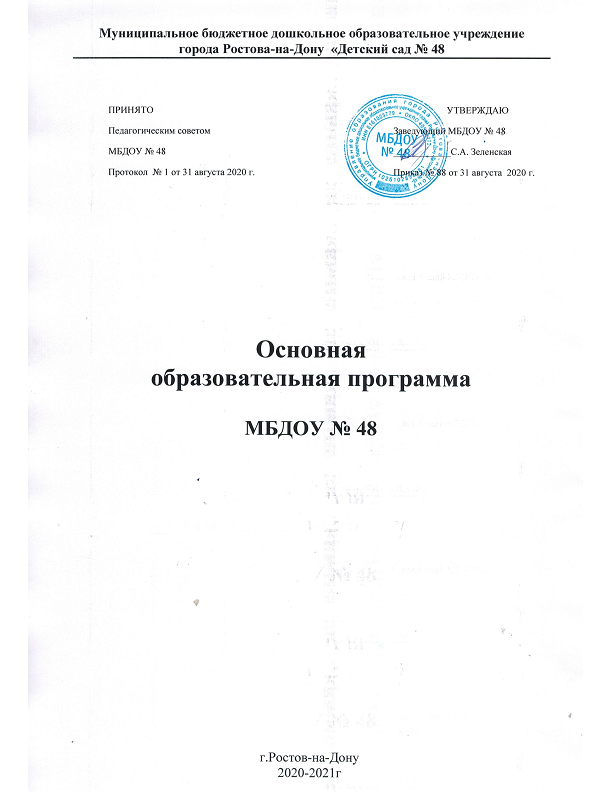 